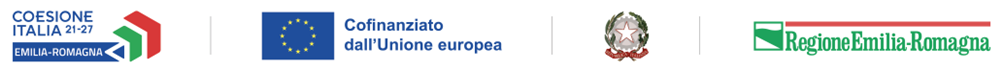 AZIONE 1.1.1 DEL PR FESR 2021/2027BANDO PER PROGETTI DI RICERCA E SVILUPPO SPERIMENTALEAvviso Pubblico approvato con Deliberazione di Giunta Regionale n. 1852 del 02/11/2022 e ss.mm.ii.RELAZIONE TECNICA DI RENDICONTAZIONE PRIMO SALTitolo del Progetto“_______________________________________________________________________”Relazione tecnica sullo stato di attuazione della parte di programma rendicontoIl presente schema di relazione tecnica è da intendersi come traccia per la redazione di un elaborato che descriva in modo esaustivo il progetto che è stato realizzato. Tale relazione, da allegare alla documentazione obbligatoria per ottenere l’erogazione del contributo concesso, deve illustrare gli obiettivi e i risultati conseguiti e la loro coerenza e correlazione con le finalità del bando regionale. Tale relazione dovrà contenere altresì una descrizione analitica delle spese contenute nella rendicontazione finanziaria con indicazione delle finalità delle stesse.La Relazione deve consentire di verificare lo stato di attuazione del Progetto rispetto a quanto rendicontato. Deve chiaramente indicare:Attività realizzate.Descrivere il grado di raggiungimento degli obiettivi, facendo riferimento a quanto riportato in domanda di finanziamento, riportando eventuali scostamenti rispetto al piano di lavoro e le relative motivazioni, nonché le criticità eventualmente rilevate. Descrivere altresì eventuali variazioni richieste al progetto finanziato e/o già programmate che possono incidere sugli obiettivi e la struttura complessiva del progettoVOCE DI COSTO A - Ricerca contrattuale con organismi di ricerca e/o strutture di ricerca industriale e trasferimento tecnologico appartenenti alla Rete Alta Tecnologia dell’Emilia-RomagnaVOCE DI COSTO B - Acquisto/noleggio di strumentazione scientifica, impianti industriali, acquisto di brevettiVOCE DI COSTO C - Realizzazione fisica di prototipiVOCE DI COSTO D - Personale adibito ad attività di ricerca, progettazione, sperimentazioneRisultatiAltre informazioniRiportare in questa sezione eventuali altri contenuti tecnici non descritti nelle sezioni precedenti Data e luogo ....................…..........….						Il legale rappresentanteFirmato digitalmenteRagione socialeAutore della relazioneIn qualità di referente/responsabiletelefonoEmail: -stato di avanzamento delle attività;-sede; -spesa sostenuta;Descrizione delle attività realizzate. Descrizione delle attività realizzate. Descrizione delle attività realizzate. Descrizione delle attività realizzate. Inserire per ciascun ricercatore (di vecchia e nuova assunzione) una relazione sintetica ed esaustiva delle attività svolte nell’ambito del progetto.(A completezza dell’informazione, si chiede di indicare per ciascuno di essi la percentuale presuntiva di attività svolta nell’ambito del progetto)Risultati raggiunti:Specificare i risultati raggiunti, con la realizzazione del progetto, confrontando la situazione iniziale e quella attuale. Descrivere come le spese sostenute hanno concorso al raggiungimento di tali risultati